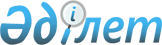 Об утверждении интервальных количественных значений внешних параметров прогнозов для подготовки официальных прогнозов социально-экономического развития государств – членов Евразийского экономического союза на 2022 год и на период 2023 – 2025 годовРешение Коллегии Евразийской экономической комиссии от 5 июля 2022 года № 97.
      В соответствии с подпунктом 5 пункта 4 Протокола о проведении согласованной макроэкономической политики (приложение № 14 к Договору о Евразийском экономическом союзе от 29 мая 2014 года) Коллегия Евразийской экономической комиссии решила:
      1. Утвердить прилагаемые интервальные количественные значения внешних параметров прогнозов для подготовки официальных прогнозов социально-экономического развития государств – членов Евразийского экономического союза на 2022 год и на период 2023 – 2025 годов.
      2. Настоящее Решение вступает в силу по истечении 30 календарных дней с даты его официального опубликования. Интервальные количественные значения внешних параметров прогнозов для подготовки официальных прогнозов социально-экономического развития государств – членов Евразийского экономического союза на 2022 год и на период 2023 – 2025 годов
					© 2012. РГП на ПХВ «Институт законодательства и правовой информации Республики Казахстан» Министерства юстиции Республики Казахстан
				
      Председатель КоллегииЕвразийской экономической комиссии 

М. Мясникович
УТВЕРЖДЕНЫ
Решением Коллегии
Евразийской экономической комиссии
от 5 июля 2022 г. № 97
Единица измерения
Прогноз
Прогноз
Прогноз
Прогноз
Единица измерения
2022 год
2023 год
2024 год
2025 год
1. Интервальные количественные значения прогнозов темпов развития мировой экономики (расчет по паритету покупательной способности)
процентов к предыдущему году
3,0 – 4,7
3,0 – 4,2
2,6 – 3,7
2,6 – 3,5
2. Интервальные количественные значения прогнозов цен на нефть марки Brent
долларов США за баррель
81,0 – 135,0
70,0 – 115,0
77,0 – 92,0
72,0 – 90,0